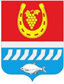 администрациЯ Цимлянского районаПОСТАНОВЛЕНИЕ__.10.2021	                                                                                              г. ЦимлянскО внесении изменений в постановление Администрации Цимлянского района от 30.03.2017 № 157 «Об утверждении административного регламента предоставления муниципальной услуги «Предоставление земельного участка, находящегося в муниципальной собственности или государственная собственность на который не разграничена, в собственность бесплатно»На основании протокола от 30.03.2021 № 1 заседания комиссии по повышению качества и доступности предоставления государственных и муниципальных услуг и организации межведомственного взаимодействия в Ростовской области, Администрация Цимлянского районаПОСТАНОВЛЯЕТ:Внести в постановление Администрации Цимлянского района от 30.03.2017 № 157 «Об утверждении административного регламента предоставления муниципальной услуги «Предоставление земельного участка, находящегося в муниципальной собственности или государственная собственность на который не разграничена, в собственность бесплатно» изменения, изложив наименование муниципальной услуги в наименовании постановления и по всему тексту постановления в следующей редакции: «Об утверждении административного регламента предоставления муниципальной услуги «Предоставление земельного участка в собственность бесплатно».Контроль за выполнением постановления возложить на первого заместителя главы Администрации Цимлянского района Ночевкину Е.Н. Глава АдминистрацииЦимлянского района		                                                      В.В. СветличныйПостановление вносит отделимущественных и земельныхотношений Администрации района